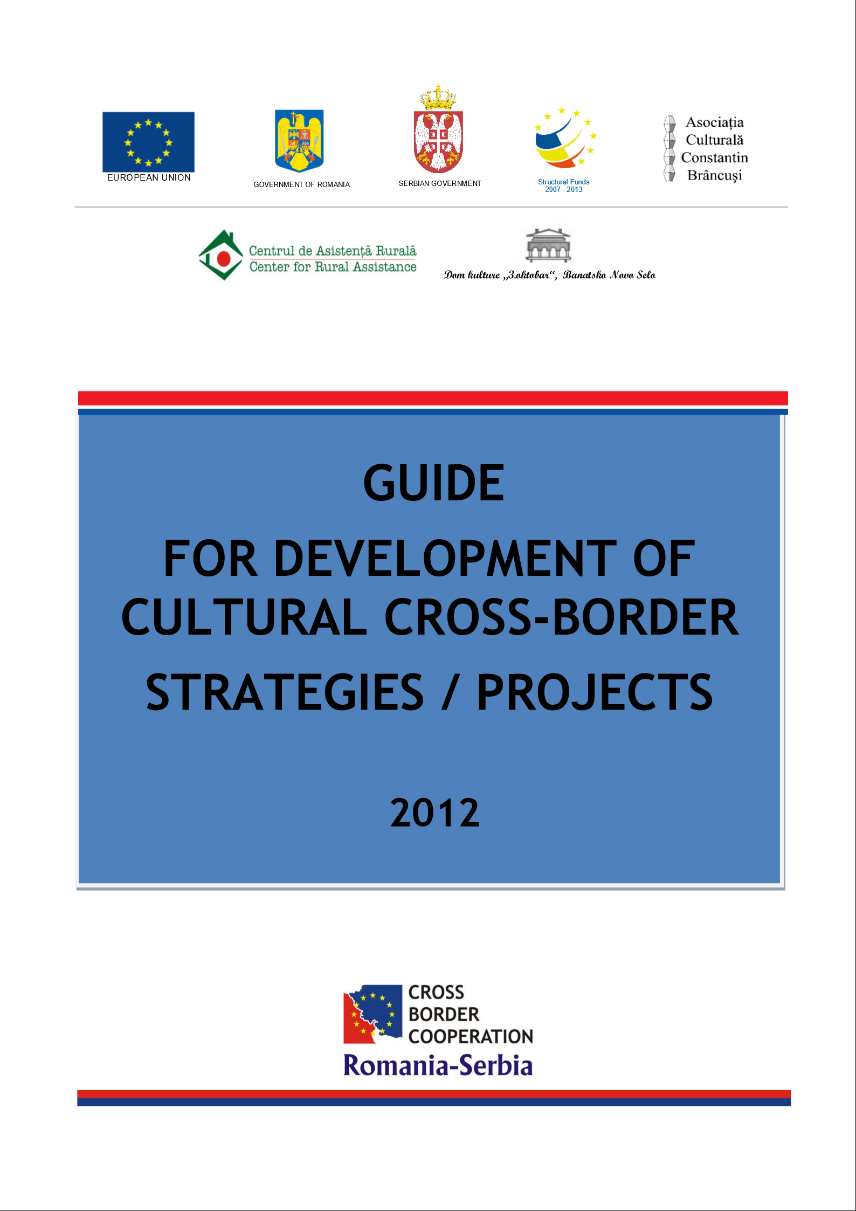 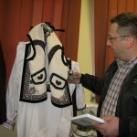 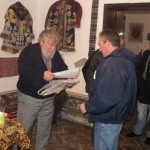 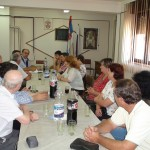 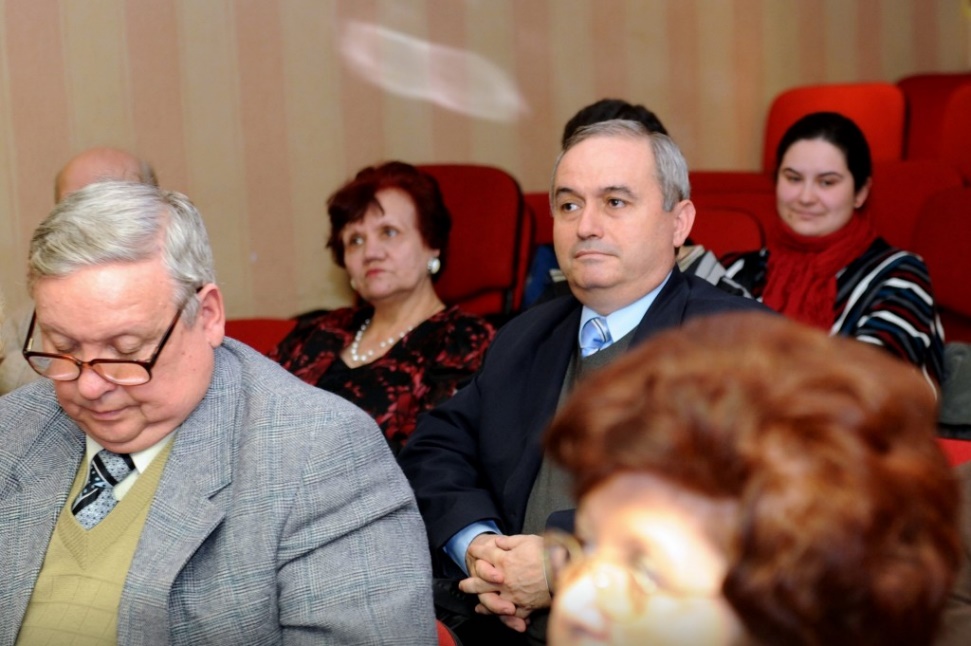 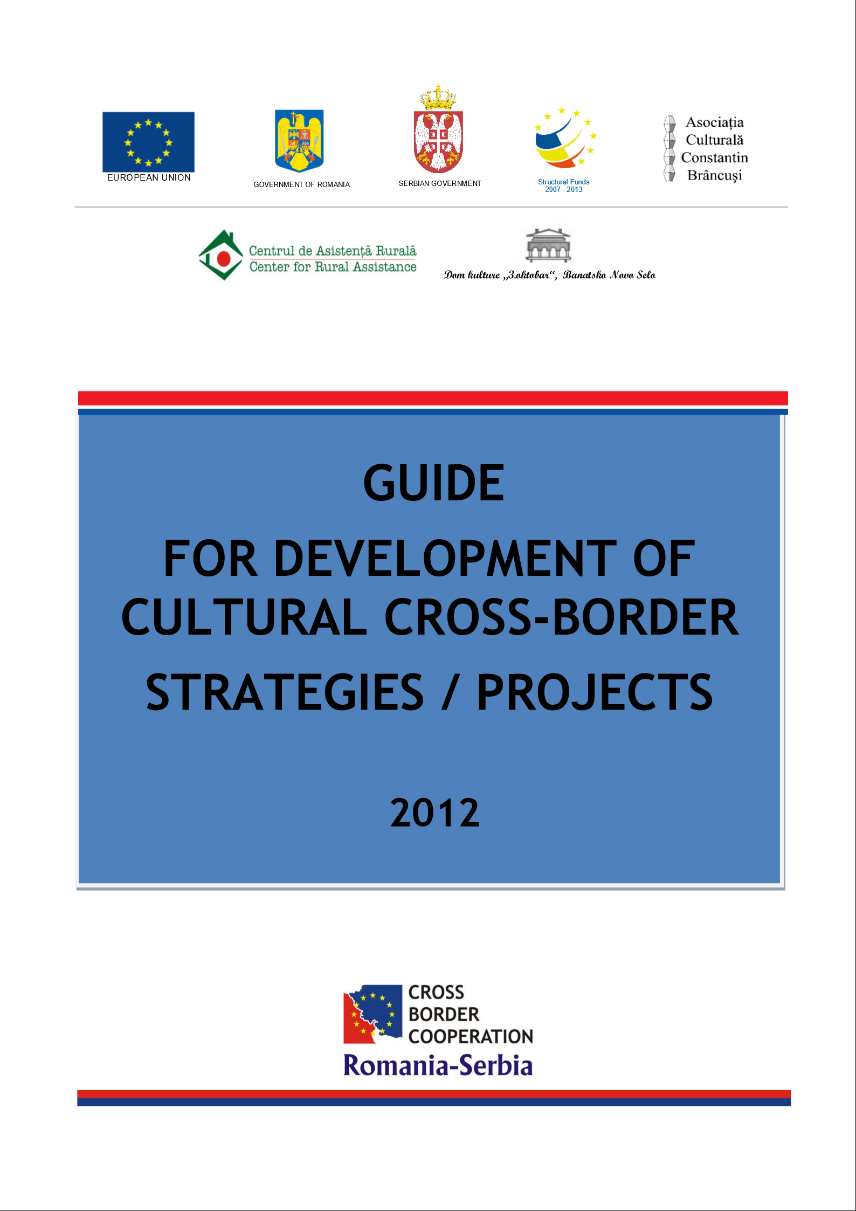 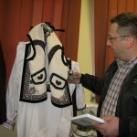 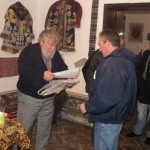 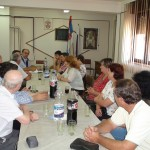 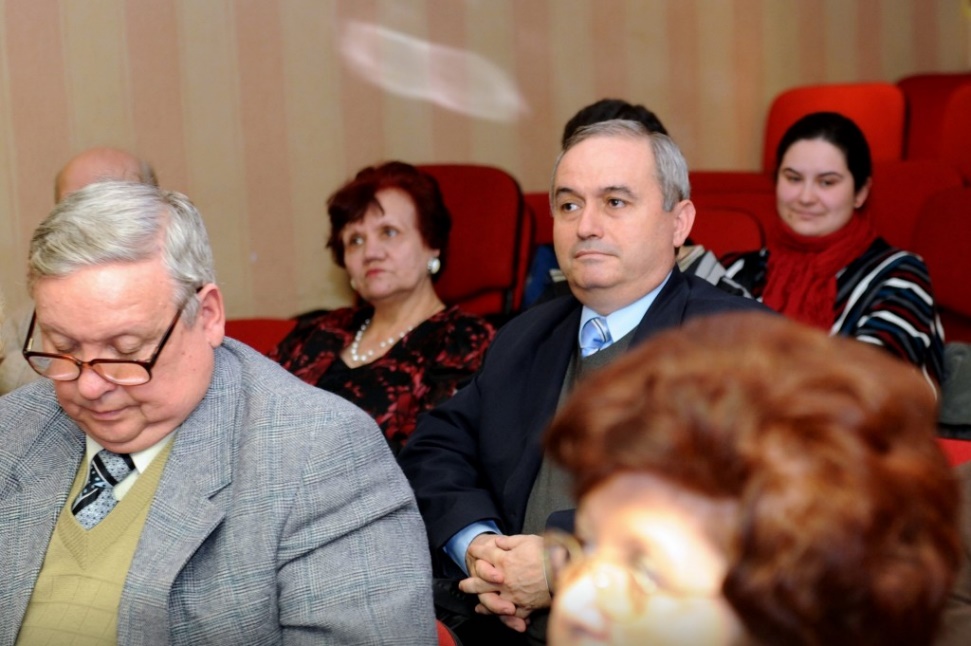 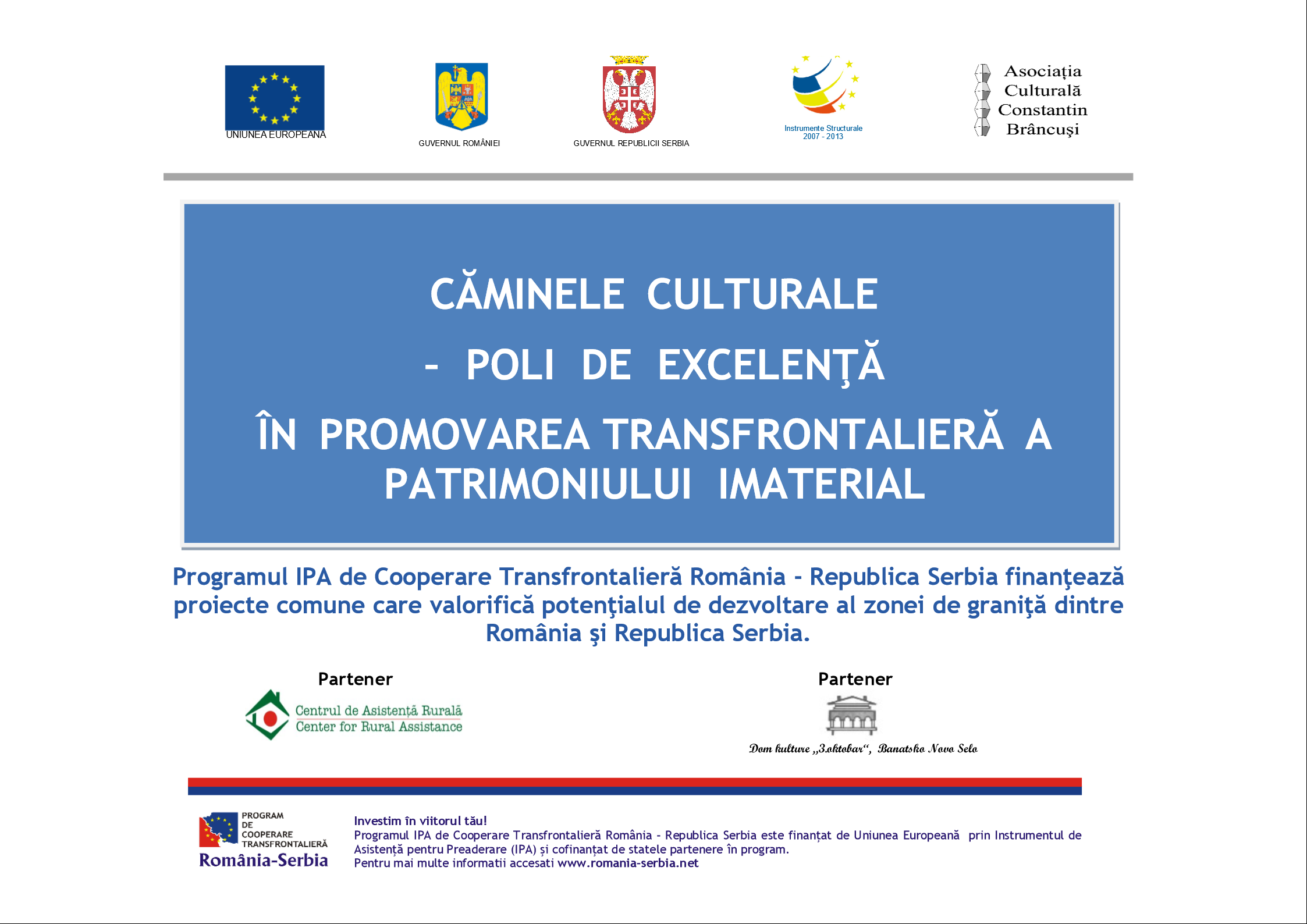 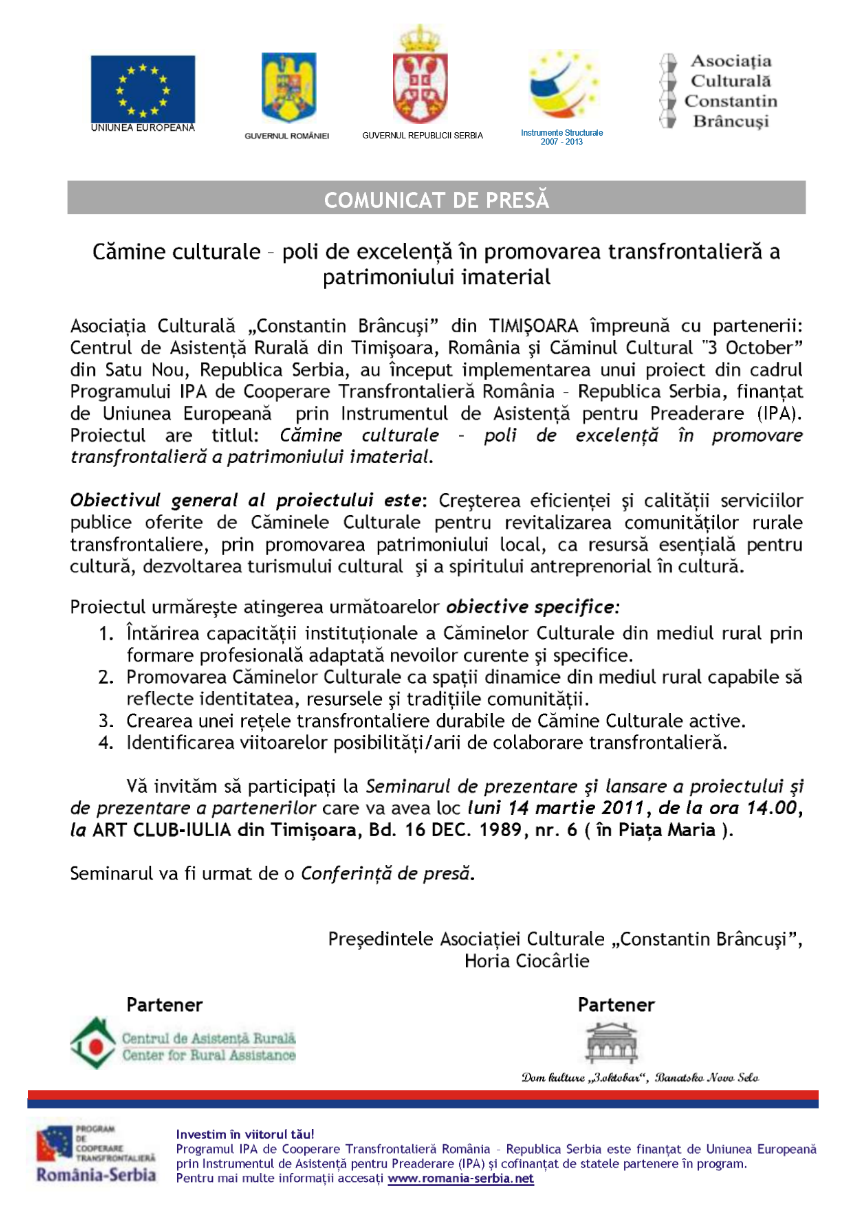 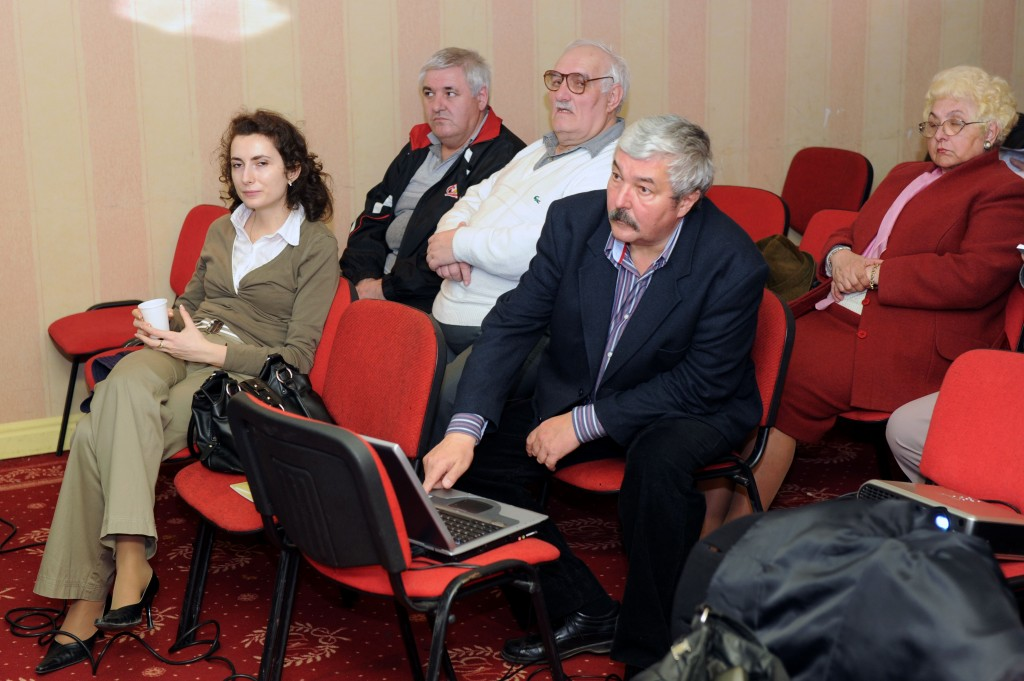 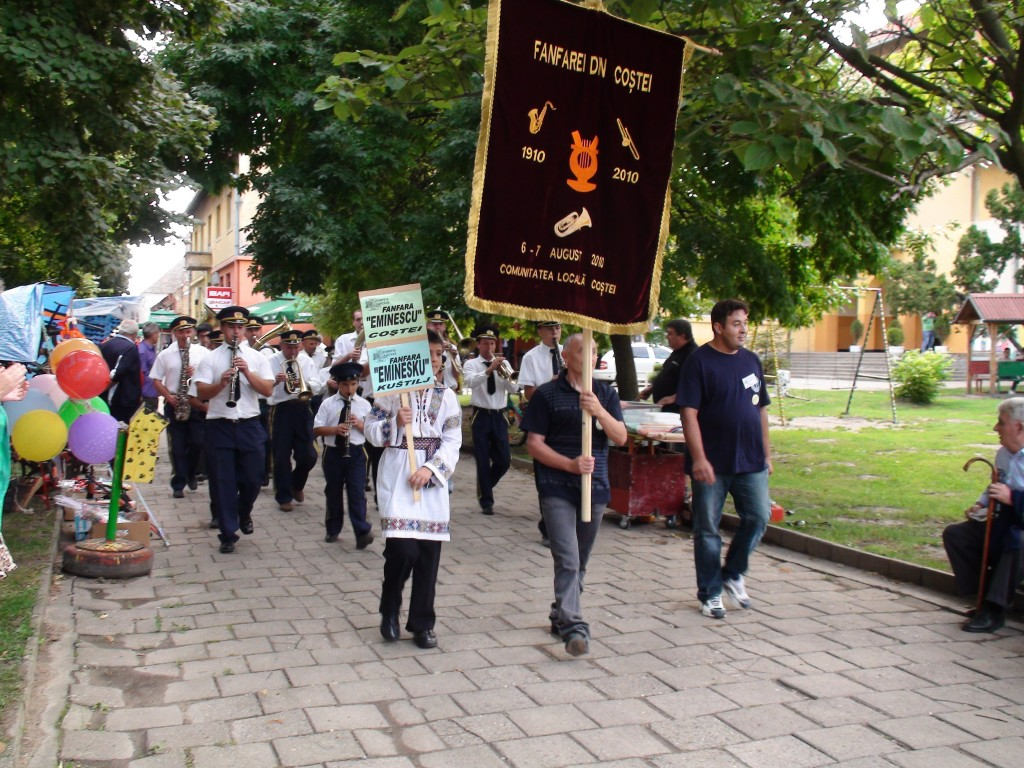 Project informationProject informationCALL FOR PROPOSALS1MIS-ETC:514PRIORITY AXIS:3 - Promoting “People to People” ExchangesMEASURE:3.2 Improve local governance in relation to the provision of local services to communities in the border areasPROJECT TITLE:CULTURAL CENTERS – Poles of Excellence in Promoting Cross Border Living HeritageACRONYM:CULTPOLSDURATION:18.12.2010 – 17.04.2012IPA FUNDS CONTRACTED:181.463,44 €TOTAL FUNDS CONTRACTED:213.486,40 €ABSORBTION RATE (%):58,04 %PROJECT OBJECTIVE(S):Increased efficiency and the quality of public services rendered by cultural houses leading to lively and empowered cross border rural communities by promoting local heritage, as a key source for culture, tourism development and cultural entrepreneurship.Another objective is to strengthen the institutional capacity of rural cultural houses through adequate training adapted on their specific and current needs. To promote the cultural houses as lively places in rural areas, able to reflect the community's identity, resources and roots.To create a durable cross-border network of active cultural houses.To strengthen the support environment and to identify areas of further cross border cooperation.SHORT DESCRIPTION OF THE PROJECT:The need for a vibrant cultural house is linked directly with the constrains faced by rural communities: poverty, depopulation, “old inherited” mentality, poor knowledge and lack of awareness on the development potential of communities, lack of professionalism of local authorities, lack of transparency and insufficient dialogue and capacity in community development process and in local integrated development planning.The project led to the development of the local communities through raising the capacity of the cultural public services to play a key role in community development. The training provided during the project implementation empowered cultural house managers to become cultural mediators for both their community and for the community in the neighbour country.By promoting their own values and traditions, people from the both communities learned to support their community and develop entrepreneurship skills for valorising the living heritage through rural and agritourism, thus, contributing to open a new development direction for the communities and a new job market.At the end of the project 25 communities were linked through 4 exchange visits and 2 large dissemination events. The 2 Cultural Cross-border Resource and Training Centres created through the project maintained the network cooperation, expending it continuously and offering ongoing support for the cultural managers regarding information, knowledge and skills development.DEGREE OF ACHIEVEMENT OF INDICATORS: RESULTS ACHIEVED, INCLUDING PHOTOS: Improved knowledge, skills and competences regarding valorisation of living heritage, management and entrepreneurship, development of strategies and projects of cultural houses’ managers in rural areas of Romania and Serbia.Raised visibility of cultural services and involvement of communities’ members in the cultural life and development of their communities.Increased cross border cooperation leading to valorise the living heritage through coherent cross border strategies, partnerships and networking.Setting up two Cultural Cross-border Resource and Training centres offered cross-border support for long-term cultural cooperation for the cultural centres in rural areas.Project website:http://cultpoles.rural-center.org Partnership informationCOUNTRYCOUNTY/DISTRICTBUDGET(EURO)CONTACT DETAILSLEAD PARTNER:Cultural Association “Constantin Brâncuşi” TIMIŞOARA”RomaniaTimis120.617Timisoara, 12 Macilor Str.  Tel. 004-0256403285PARTNER 2:Centre for Rural AssistanceRomaniaTimis73.220Timisoara, 6 Istria Square,Tel. 004-0256221470PARTNER 3:House of Culture " 3 October"SerbiaSouth Banat19.649,4BANATSKO NOVO SELO, M. TITA 73Tel. 0038-113615114